Supplementary InformationTitle: Bioaccumulation and Tolerance Indices of Cadmium in Wheat Plants Grown in Cadmium- spiked Soil: Health Risk AssessmentMd Abdul Halim1, 2, 3, Mohammad Mahmudur Rahman1, 2*, Debapriya Mondal4, Mallavarapu Megharaj 1, 2, Ravi Naidu1, 2*1Global Centre for Environmental Remediation (GCER), College of Science, Engineering and Environment, The University of Newcastle, Callaghan, NSW 2308, Australia.2Cooperative Research Centre for Contamination Assessment and Remediation of the Environment (CRC CARE), ATC Building, The University of Newcastle, Callaghan NSW 2308, Australia.3Department of Biotechnology, Sher-e-Bangla Agricultural University, Dhaka-1207, Bangladesh.4Institite of Medical and Biomedical Education, St George’s University of London, London SW17 0RE, UK.*Corresponding author: mahmud.rahman@newcastle.edu.au and ravi.naidu@newcastle.edu.au TABLE S1  Aqua regia and DTPA extractable Cd from different levels of spiking Cd in soil after 120 days of incubation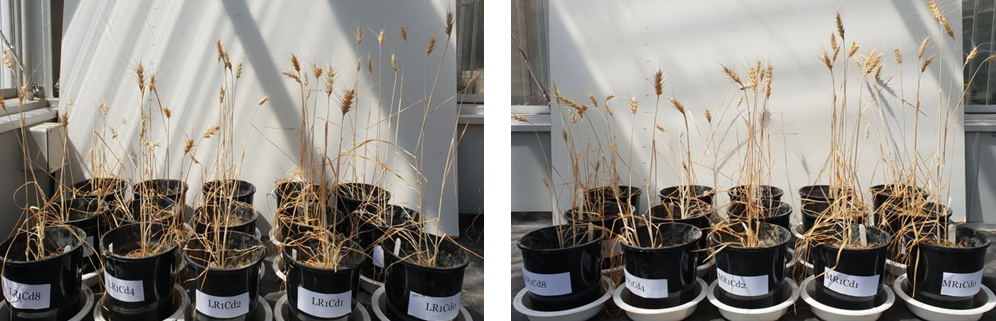 FIGURE S1   Plant growth experiment on two spring wheat varieties Mustang (M) and Lancer (L) in pots under different levels of Cd-spiked soil in greenhouse conditions.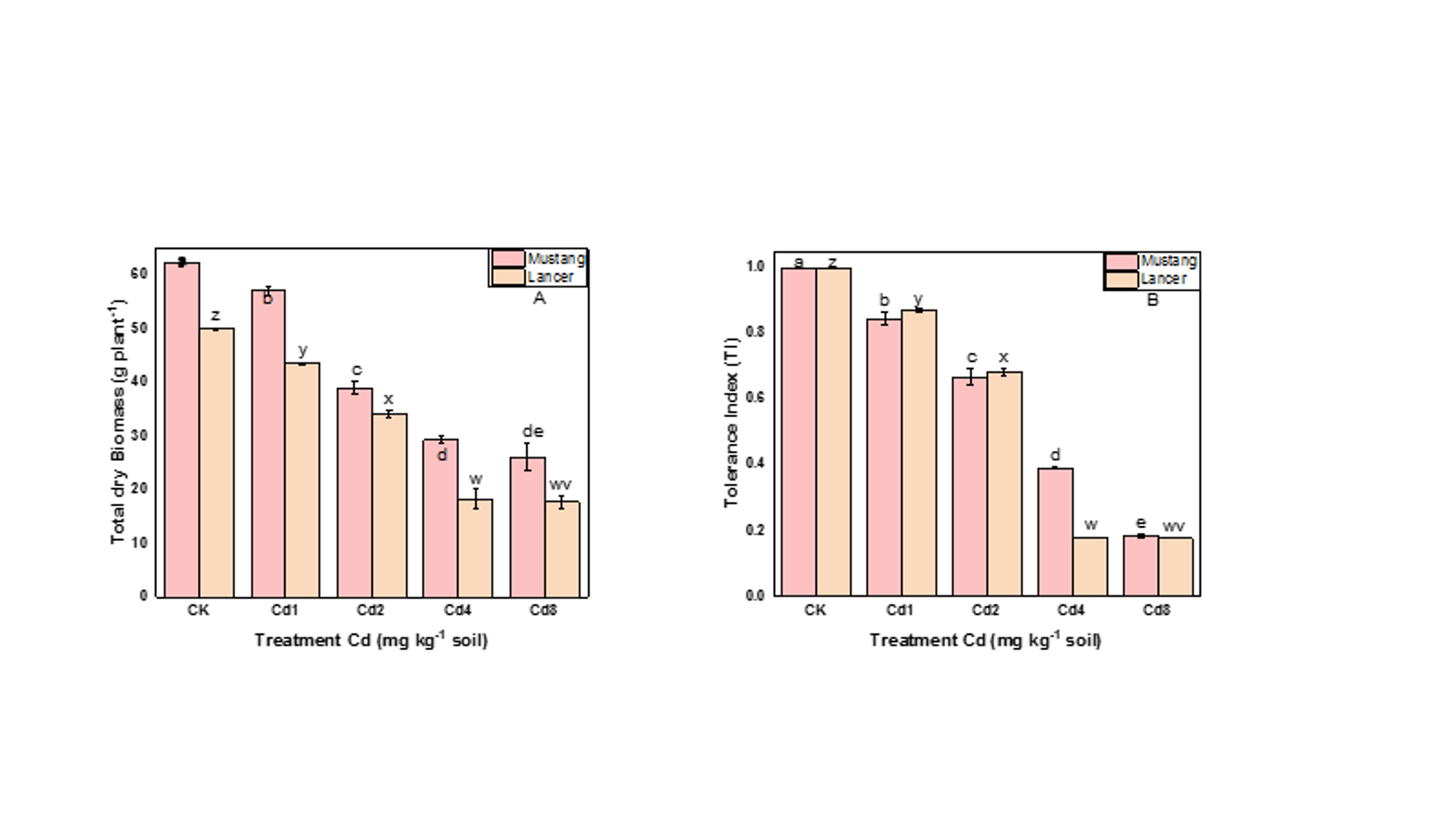 FIGURE S2   Total biomass dry weight and Tolerance index under different levels of soil cadmium (Cd) concentrations in two wheat cultivars (Mustang and Lancer). Data are mean ± standard error of three replicates. Different letters indicate the significant differences by letters (a, b, c, d, e for Mustang and z, y, x, w, v for Lancer) among treatments at p < 0.05 as per Duncan’s multiple range test.FIGURE S3  The Correlation co-efficient (n=15) among soil DTPA Cd, Bio Cd (Bioaccumulation Cd), BCF Cd, Shoot TF, Root TF, TI in two spring wheat cultivars which are grown under Cd spiked soil. (Red to Blue +ve to -ve correlation, * p<0.05, ** p<0.01, *** p<0.001).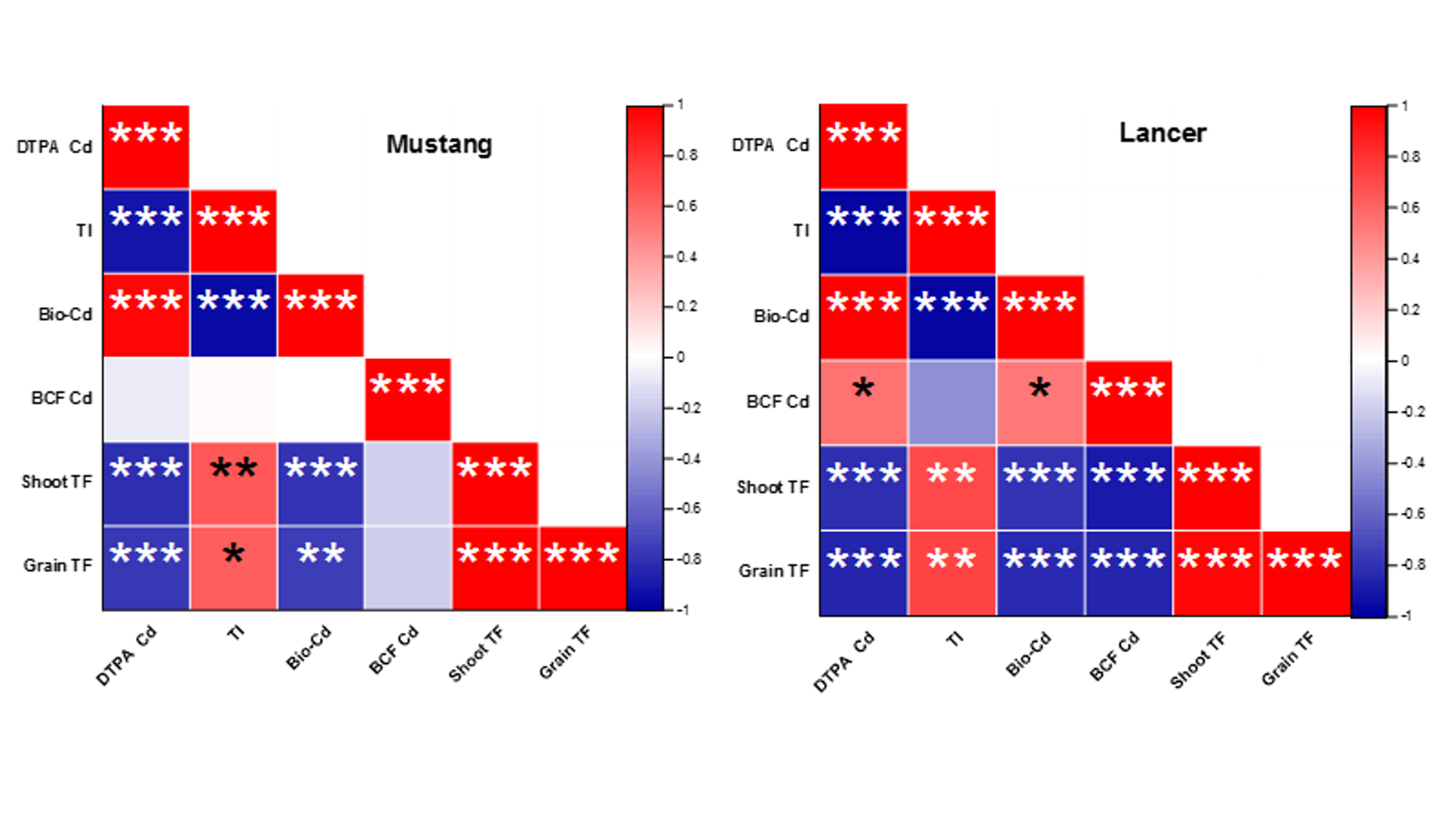 TreatmentSpikingCd (mg kg-1 soil)TotalCd (mg kg-1 soil)DTPA ExtractedCd (mg kg-1 soil)TreatmentSpikingCd (mg kg-1 soil)TotalCd (mg kg-1 soil)DTPA ExtractedCd (mg kg-1 soil)CK00.084±0.0930.0486±0.053Cd110.903±0.0320.382±0.049Cd221.655±0.0440.742±0.024Cd443.839±0.1082.361±0.087Cd888.120±0.0816.521±0.093